28 Agustus 2023Yth.  Editor JAI (Jurnal Anestesiologi Indonesa)Departmen Anestesiologi dan Terapi IntensifFakultas Kedokteran Universitas DiponegoroDengan hormat, Saya melampirkan manuskrip laporan kasus dengan judul “Teknik Anestesia Epidural Dalam Operasi Herniotomy Pada Pasien Atrial Septal Defect Dengan Hipertensi Pulmonal - Epidural Anesthesia Technique In Herniotomi Surgery In Atrial Septal Defect Patients With Pulmonal Hypertension” agar dapat di evaluasi dan dipublikasi pada Jurnal Anestesiologi Indonesia dari publiser Departmen Anestesiologi dan Terapi Intensif Fakultas Kedokteran Universitas Diponegoro. Penulis pada laporan kasus manuskrip ini adalah Christine, Adinda Putra Pradhana, dan Dewa Ayu Mas Shintya DewiBiodata penulis dengan kontribusi pada manuskrip ini yaitu;Christine  sebagai penulisCstbius2022@gmail.comDepartemen Anestesiologi dan Terapi Intensif, Fakultas Kedokteran, Universitas Udayana/ Prof. Dr. I.G.N.G Ngoerah Denpasar IndonesiaAdinda Putra Pradhana sebagai penulisDepartemen Anestesiologi dan Terapi Intensif, Fakultas Kedokteran, Universitas Udayana/ Prof. Dr. I.G.N.G Ngoerah Denpasar IndonesiaDewa Ayu Mas Shintya Dewi sebagai penulisDepartemen Anestesiologi dan Terapi Intensif, Fakultas Kedokteran, Universitas Udayana/ Prof. Dr. I.G.N.G Ngoerah Denpasar IndonesiaKami menunggu kabar positif dari Jurnal Anestesiologi Indonesia. 	28 Agustus 2023Hormat kami, 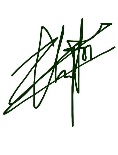 											Christine